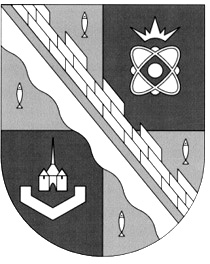                            администрация МУНИЦИПАЛЬНОГО ОБРАЗОВАНИЯ                                             СОСНОВОБОРСКИЙ ГОРОДСКОЙ ОКРУГ  ЛЕНИНГРАДСКОЙ ОБЛАСТИ                             постановление                                                        от 08/11/2022 № 2603О признании утратившим силу постановленияадминистрации Сосновоборского городского округаот 06.05.2021 № 898 «Об утверждении административного регламента  предоставления муниципальной услуги архивного отдела администрации Сосновоборского городского округа«Выдача архивных справок, архивных выписок и копий архивных документов по определенной проблеме, теме, событию, факту» и изменения к немуВ соответствии с Федеральным законом от 06.10.2003 № 131-ФЗ «Об общих принципах организации местного самоуправления в Российской Федерации», Федеральным законом от 27.07.2010 № 210-ФЗ «Об организации предоставления государственных и муниципальных услуг», протоколом заседания комиссии по повышения качества и доступности предоставления государственных и муниципальных услуг в Ленинградской области № П-131/2022 от 06.09.2022 года, администрация Сосновоборского городского округа п о с т а н о в л я е т:Признать утратившим силу постановление администрации Сосновоборского городского округа от 06.05.2021 № 898 «Об утверждении административного регламента  предоставления муниципальной услуги архивного отдела администрации Сосновоборского городского округа «Выдача архивных справок, архивных выписок и копий архивных документов по определенной проблеме, теме, событию, факту», а также постановление администрации Сосновоборского городского округа от 12.08.2021 № 1709 «О внесении изменений в административный регламент предоставления муниципальной услуги архивным отделом администрации Сосновоборского городского округа «Выдача архивных справок, архивных выписок и копий архивных документов по определенной проблеме, теме, событию, факту».Отделу экономического развития (Севостьянов Е.В.) внести изменения в соглашение от 13.03.2020 № 247/МО о взаимодействии между государственным бюджетным учреждением Ленинградской области «Многофункциональный центр предоставления государственных и муниципальных услуг» и администрацией муниципального образования Сосновоборский городской округ Ленинградской области.3. Отделу по связям с общественностью (пресс-центр) комитета по общественной безопасности и информации администрации (Бастина Е.А.) разместить настоящее постановление на официальном сайте Сосновоборского городского округа.4. Общему отделу администрации (Смолкина М.С.) обнародовать настоящее постановление на электронном сайте городской газеты «Маяк». 5. Настоящее постановление вступает в силу со дня официального обнародования.6. Контроль за исполнением настоящего постановления возложить на заместителя главы администрации по безопасности, правопорядку и организационным вопросам Рахматова А.Ю.Глава Сосновоборского городского округа			                            М.В. Воронков